CALCIO A CINQUESOMMARIOSOMMARIO	1COMUNICAZIONI DELLA F.I.G.C.	1COMUNICAZIONI DELLA L.N.D.	1COMUNICAZIONI DELLA DIVISIONE CALCIO A CINQUE	1COMUNICAZIONI DEL COMITATO REGIONALE MARCHE	1COMUNICAZIONI DELLA F.I.G.C.COMUNICAZIONI DELLA L.N.D.COMUNICAZIONI DELLA DIVISIONE CALCIO A CINQUECOMUNICAZIONI DEL COMITATO REGIONALE MARCHEPer tutte le comunicazioni con la Segreteria del Calcio a Cinque - richieste di variazione gara comprese - è attiva la casella e-mail c5marche@lnd.it; si raccomandano le Società di utilizzare la casella e-mail comunicata all'atto dell'iscrizione per ogni tipo di comunicazione verso il Comitato Regionale Marche. NOTIZIE SU ATTIVITA’ AGONISTICACALCIO A CINQUE SERIE C1RINVII GARE CAUSA COVID-19Preso atto della richiesta di rinvio trasmessa dalla società NUOVA JUVENTINA FFC per casi di positività ed espletate le verifiche di rito, la seguente gara è rinviata a data da destinarsi: GIRONE AUNDER 19 CALCIO A 5 REGIONALERINVII GARE CAUSA COVID-19Preso atto della richiesta di rinvio trasmessa dalla società CANTINE RIUNITE CSI per casi di positività ed espletate le verifiche di rito, la seguente gara è rinviata a data da destinarsi: GIRONE BUNDER 15 C5 REGIONALI MASCHILIVARIAZIONI AL PROGRAMMA GAREGIRONE GGIRONE SBERRATA CORRIGECAMPIONATO CALCIO A CINQUE SERIE C1, GIRONE “A – UNICO”Causa mero errore di digitazione, la gara PIETRALACROCE 73 – FUTSAL MONTURANO del 17/12/2021 è terminata con il risultato di 5-4 e non 6-4 come pubblicato nel C.U. n° 57 del 02/02/2022. Pubblicato in Ancona ed affisso all’albo del C.R. M. il 04/02/2022.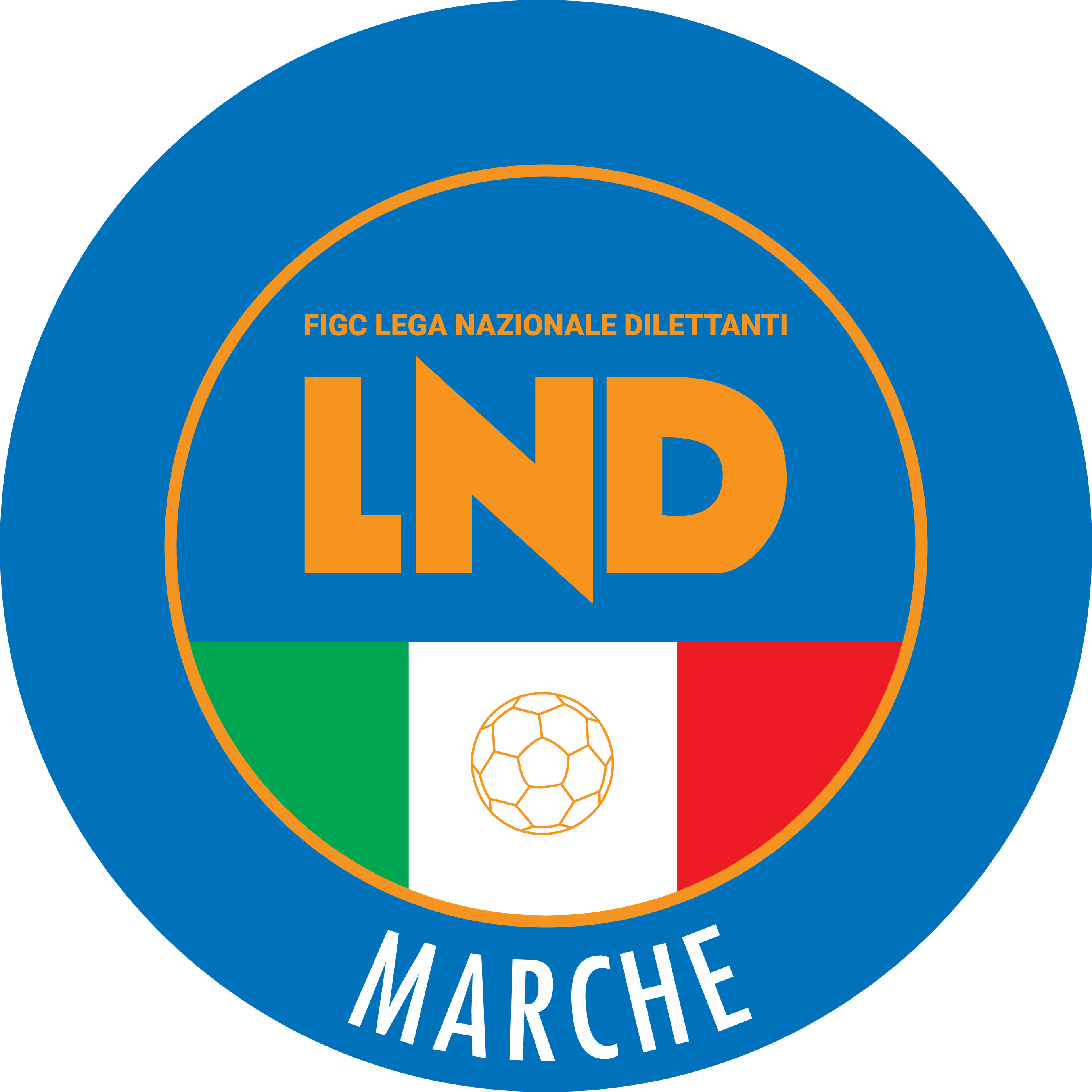 Federazione Italiana Giuoco CalcioLega Nazionale DilettantiCOMITATO REGIONALE MARCHEVia Schiavoni, snc - 60131 ANCONACENTRALINO: 071 285601 - FAX: 071 28560403sito internet: marche.lnd.ite-mail: c5marche@lnd.itpec: c5marche@pec.figcmarche.itTelegram: https://t.me/lndmarchec5Stagione Sportiva 2021/2022Comunicato Ufficiale N° 59 del 04/02/2022Stagione Sportiva 2021/2022Comunicato Ufficiale N° 59 del 04/02/2022Data GaraN° Gior.Squadra 1Squadra 2Data Orig.Ora Var.Ora Orig.ImpiantoRINVIATA5 ROLYMPIA FANO C5NUOVA JUVENTINA FFC04/02/202221:30Data GaraN° Gior.Squadra 1Squadra 2Data Orig.Ora Var.Ora Orig.ImpiantoRINVIATA9 AFIGHT BULLS CORRIDONIACANTINE RIUNITE CSI10/12/202115:30Data GaraN° Gior.Squadra 1Squadra 2Data Orig.Ora Var.Ora Orig.Impianto05/02/20221 AREAL EAGLES VIRTUS PAGLIACALCIO A 5 CORINALDO05/02/202218:0011:0019/02/20223 ACALCIO A 5 CORINALDOAUDAX 1970 S.ANGELO20/02/202217:0015:00PALASPORT CASTELLEONE DI SUASA VIA ROSSINI20/02/20223 ACALDAROLA G.N.C.AMICI DEL CENTROSOCIO SP.15:3010:00Data GaraN° Gior.Squadra 1Squadra 2Data Orig.Ora Var.Ora Orig.Impianto06/02/20221 AFIGHT BULLS CORRIDONIABORGO ROSSELLI A.S.D. *FCL*05/02/202216:0018:3012/02/20222 ABORGO ROSSELLI A.S.D. *FCL*MONTELUPONE CALCIO A 513/02/202215:3011:00Il Responsabile Regionale Calcio a Cinque(Marco Capretti)Il Presidente(Ivo Panichi)